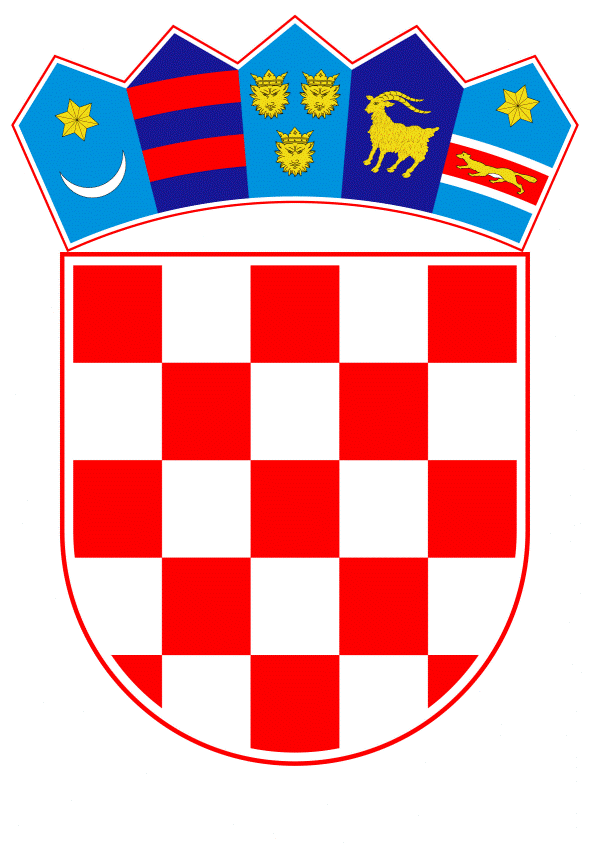 VLADA REPUBLIKE HRVATSKEZagreb, 5. prosinca 2019.____________________________________________________________________________________________________________________________________________________REPUBLIKA HRVATSKAMINISTARSTVO PRAVOSUĐANACRTPRIJEDLOG ZAKONA O IZMJENI ZAKONA O DRŽAVNOODVJETNIČKOM VIJEĆU, S KONAČNIM PRIJEDLOGOM ZAKONAZagreb, prosinac 2019.PRIJEDLOG ZAKONA O IZMJENI ZAKONA O DRŽAVNOM SUDBENOM PRIJEDLOG ZAKONA O IZMJENI ZAKONA O DRŽAVNOODVJETNIČKOM VIJEĆUI.	USTAVNA OSNOVA ZA DONOŠENJE ZAKONAUstavna osnova za donošenje Zakona o izmjeni Zakona o Državnoodvjetničkom vijeću sadržana je u odredbama članka 2. stavka 4. podstavka 1. i članka 121.a stavka 10. Ustava Republike Hrvatske (Narodne novine, br. 85/10 – pročišćeni tekst  i 5/14 – Odluka Ustavnog suda Republike Hrvatske).II.	OCJENA STANJA I OSNOVNA PITANJA KOJA SE TREBAJU UREDITI 	ZAKONOM TE POSLJEDICE KOJE ĆE DONOŠENJEM ZAKONA 	PROISTEĆI	Važeći Zakon o Državnoodvjetničkom vijeću donesen je 2018. godine (Narodne novine, br. 67/18) zajedno s još pet drugih zakona kojima je provedena reorganizacija pravosudnog sustava.Zakonom o Državnoodvjetničkom vijeću cjelovito je uređen i sustav podnošenja, vođenja i kontrole imovinskih kartica državnih odvjetnika i zamjenika državnih odvjetnika te je usklađen sa sustavom koji se primjenjuje na državne dužnosnike. Nakon upućivanja Konačnog prijedloga zakona u proceduru, 25. svibnja 2018. godine počela se primjenjivati Uredba (EU) 2016/679 Europskog parlamenta i Vijeća od 27. travnja 2016. o zaštiti pojedinaca u vezi s obradom osobnih podataka i o slobodnom kretanju takvih podataka te o stavljanju izvan snage Direktive 95/46/EZ (Opća uredba o zaštiti podataka, Službeni list Europske unije L 119/1 od 4. svibnja 2016.). Opća uredba o zaštiti podataka je u cijelosti obvezujuća i izravno se primjenjuje u svim državama članicama Europske unije.Općom uredbom o zaštiti osobnih podataka propisana su pravila za zaštitu pojedinaca u vezi s obradom njihovih osobnih podataka. Člankom 4. stavkom 1. točkom 1. navedene Uredbe propisano je da su osobni podaci svi podaci koji se odnose na pojedinca čiji je identitet utvrđen ili se može utvrditi („ispitanik”) te da je pojedinac čiji se identitet može utvrditi osoba koja se može identificirati izravno ili neizravno, osobito uz pomoć identifikatora kao što su ime, identifikacijski broj, podaci o lokaciji, mrežni identifikator ili uz pomoć jednog ili više čimbenika svojstvenih za fizički, fiziološki, genetski, mentalni, ekonomski, kulturni ili socijalni identitet tog pojedinca.S obzirom da je u članku 102. stavku 1. Zakona o Državnoodvjetničkom vijeću propisano da su podaci o imovini državnoodvjetničkih dužnosnika javni i da se objavljuju na mrežnim stranicama Vijeća, izuzev podataka koji su zaštićeni propisima o zaštiti osobnih podataka, potrebno je izvršiti usklađenje navedene odredbe o načinu obrade ovih osobnih podataka s Općom uredbom o zaštiti osobnih podataka te propisati svrhu javne objave izvješća o imovini državnoodvjetničkih dužnosnika.III.	OCJENA I IZVORI SREDSTAVA POTREBNIH ZA PROVOĐENJE ZAKONA	Provedba ovoga Zakona neće zahtijevati osiguranje dodatnih sredstava u državnom proračunu Republike Hrvatske jer je mrežna aplikacija za podnošenje, obradu i provjeru izvješća o imovinskom stanju pravosudnih dužnosnika već prethodno uspostavljena. IV. 	PRIJEDLOG ZA DONOŠENJE ZAKONA PO HITNOM POSTUPKU	U skladu s člankom 204. Poslovnika Hrvatskoga sabora (Narodne novine, br. 81/13, 113/16, 69/17 i 29/18) predlaže se donošenje ovoga Zakona po hitnom postupku radi što bržeg usklađivanja Zakona o Državnoodvjetničkom vijeću s pravnom stečevinom Europske unije, a s obzirom da se Opća uredba o zaštiti podataka primjenjuje od 25. svibnja 2018. godine, da je u cijelosti obvezujuća i da se izravno primjenjuje u Republici Hrvatskoj. 	 Zakon o Državnoodvjetničkom vijeću (Narodne novine, br. 67/18)  Hrvatski sabor donio je 6. srpnja 2018. godine uz još pet drugih zakona kojima je provedena reorganizacija našeg pravosudnog sustava, redefiniranjem pravosudnih područja te sustava prava i dužnosti pravosudnih dužnosnika. 	S obzirom da Zakon o Državnoodvjetničkom vijeću u dijelu u kojem se odnosi na podatke o imovini državnoodvjetničkih dužnosnika sadrži odredbe koje se odnose na obradu i objavu osobnih podataka, potrebno ga je što žurnije izmijeniti radi usklađenja s Općom uredbom o zaštiti podataka. KONAČNI PRIJEDLOG ZAKONA O IZMJENI ZAKONA O DRŽAVNOODVJETNIČKOM VIJEĆUČlanak 1. U Zakonu o Državnoodvjetničkom vijeću (Narodne novine, br. 67/18), članak 102. mijenja se i glasi: „(1) Izvješće o imovini državnog odvjetnika i zamjenika državnih odvjetnika podnosi se u elektroničkom obliku.(2) Sadržaj obrasca izvješća o imovini državnog odvjetnika i zamjenika državnog odvjetnika, način njegova podnošenja i sadržaj podataka o imovini državnog odvjetnika i zamjenika državnog odvjetnika koji se objavljuju na mrežnim stranicama Vijeća uređuje Vijeće pravilima.(3) Podaci o imovini državnog odvjetnika i zamjenika državnog odvjetnika objavljuju se radi osiguranja dostupnosti i jačanja povjerenja javnosti te jačanja integriteta, transparentnosti i sprječavanja sukoba interesa i drugih nedopuštenih utjecaja u obnašanju državnoodvjetničke dužnosti.(4) Na obradu i objavu osobnih podataka iz stavka 2. ovoga članka primjenjuju se propisi o zaštiti osobnih podataka.“.Članak 2.Vijeće je dužno u roku od 60 dana od dana stupanja na snagu ovoga Zakona uskladiti pravila o sadržaju obrasca izvješća o imovini državnog odvjetnika i zamjenika državnog odvjetnika, načinu njegova podnošenja i sadržaju podataka o imovini državnog odvjetnika i zamjenika državnog odvjetnika koji se objavljuju u skladu s ovim Zakonom. Članak 3. Ovaj Zakon objavit će se u Narodnim novinama, a stupa na snagu 1. siječnja 2020. godine.OBRAZLOŽENJEUz članak 1. Ovim člankom propisuje se način podnošenja izvješća o imovini državnog odvjetnika ili zamjenika državnog odvjetnika, ovlast Vijeća da svojim pravilima propiše sadržaj obrasca izvješća o imovini državnog odvjetnika ili zamjenika državnog odvjetnika, način podnošenja i sadržaj podataka o imovini državnog odvjetnika i zamjenika državnog odvjetnika koji se objavljuju na mrežnim stranicama Vijeća, svrha javne objave podataka o imovini državnog odvjetnika ili zamjenika državnog odvjetnika te primjena propisa o zaštiti osobnih podataka na obradu i objavu osobnih podataka sadržanih u izvješćima o imovini. Uz članak 2. Ovim člankom propisuje se obveza Vijeća na usklađivanje pravila o sadržaju obrasca izvješća o imovini državnog odvjetnika i zamjenika državnog odvjetnika, načinu njegova podnošenja i sadržaju podataka o imovini državnog odvjetnika i zamjenika državnog odvjetnika koji se objavljuju s odredbama ovoga Zakona u roku od 60 dana od njegovog stupanja na snagu. Uz članak 3. Ovim člankom propisuje se stupanje Zakona na snagu.ODREDBA VAŽEĆEG ZAKONA KOJA SE MIJENJAČlanak 102.(1) Podaci o imovini državnog odvjetnika i zamjenika državnog odvjetnika iz članka 100. ovoga Zakona su javni i objavljuju se na mrežnim stranicama Vijeća. Ne objavljuju se podaci zaštićeni propisima o zaštiti osobnih podataka.(2) Izvješće o imovini državnog odvjetnika i zamjenika državnih odvjetnika podnosi se u elektroničkom obliku.(3) Sadržaj obrasca izvješća o imovini državnog odvjetnika i zamjenika državnog odvjetnika te način njegova podnošenja uređuje Vijeće pravilima.Predlagatelj:Ministarstvo pravosuđaPredmet:Prijedlog zakona o izmjeni Zakona o Državnoodvjetničkom vijeću s Konačnim prijedlogom zakona